LA-IS4N-F00088*10/100Base-T Unmanaged Industrial Switch (PoE Optional)Highlight Information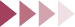 LA-XXX/LAM-XXX Series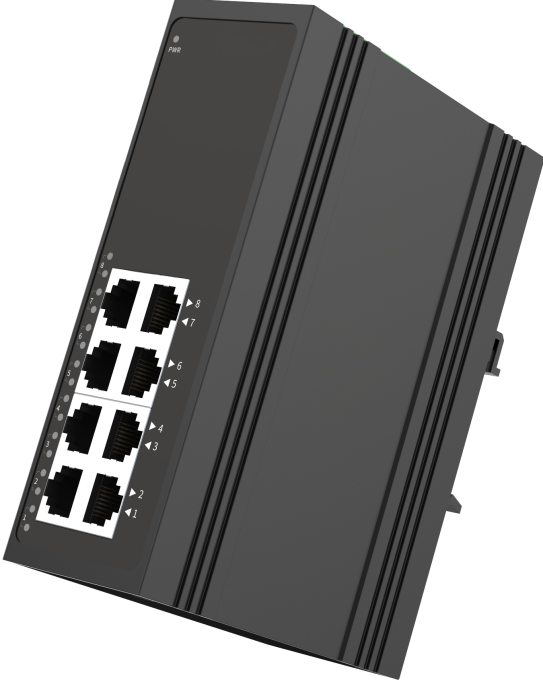         For LA-XXX SeriesFor LA-XXX Series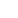 This device 8*10/100Base-T Industrial Ethernet Switch, PoE is optional. Through the fanless heat dissipation circuit design, wide range of working environment temperature -30°C~75°C, high protection level and other technologies, it provides excellent industrial quality with high/low temperature resistance and lightning protection, and enhances the reliability and safety of industrial networks. The device can be widely applied to various broadband data transmission fields such as intelligent transportation, telecommunications, security, financial securities, customs, shipping, power, water conservancy and oil fields.Input Voltage: DC12~58V(Non-PoE)/DC48~58V(PoE)           Operating Temperature: -30℃ ~ +75℃Shell: IP40 protection, fanless design                                  Test Report: CCC, RoHS, FCC, CEAnti-static: 8KV-15KV                                                        MTBF: 100000 Hours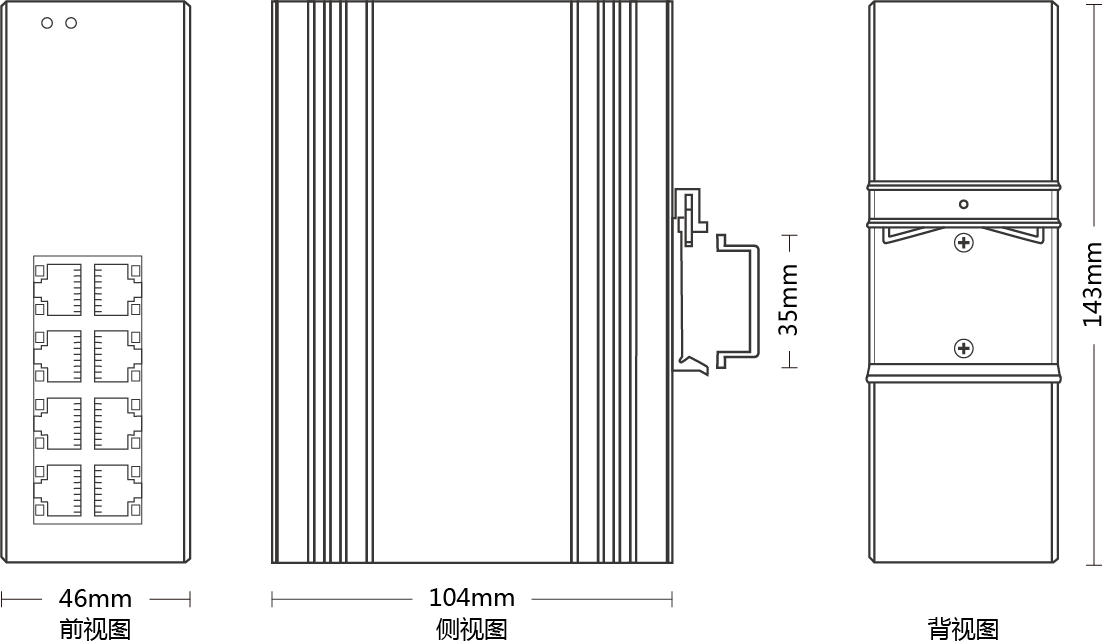 Front view                                           Side view                                                           Back viewPART NO	LA-IS4N-F0008Provider Mode PortsProvider Mode PortsFixed Port8*10/100Base-TPower InterfacePhoenix terminal, dual power supplyLED IndicatorsPWR, Link/ACT LEDCable Type & Transmission DistanceCable Type & Transmission DistanceTwisted-pair0-100m（CAT5e,CAT6）Monomode Optical Fiber/Multimode Optical Fiber/Network TopologyNetwork TopologyRing TopologyUnsupportedStar TopologySupportBus TopologySupportTree TopologySupportElectrical SpecificationsElectrical SpecificationsInput VoltageDC12-58V(Non-PoE)/DC48~58V(PoE)Total Power ConsumptionNon PoE<5W, with PoE<125WPoE SupportPoE SupportPoE port1~8PoE Protocol802.3afPin Assignment1, 2, 3, 6PoE ManagementUpsupportedLayer 2 SwitchingLayer 2 SwitchingSwitching Capacity5.6GPacket Forwarding Rate4.16MppsMAC Address Table8KBuffer1MForwarding Delay<4usMDX/MIDXSupportFlow Control SupportJumbo Frame1632 bytesEnvironmentEnvironmentOperating Temperature-30℃~75℃Storage Temperature -30℃~75℃Relative Humidity  5%~95% （non-condensing）Thermal Methods  Fanless, natural coolingMTBF 100,000 hoursMechanical DimensionsMechanical DimensionsProduct Size143*104*46mm (W×H×D)Installation Method DIN-railWeight   0.54KG aroundEMC & Ingress ProtectionEMC & Ingress ProtectionIP Level IP40Surge Protection of Power IEC 61000-4-5  Level 3 (4KV/2KV）（8/20us)Surge Protection of Ethernet PortIEC 61000-4-5  Level 3 (4KV/2KV）（10/700us)EMICLASS AESDIEC 61000-4-2  Level 4（8K/15K）Free Fall 0.5mAuthenticationAuthenticationAuthenticationCCC/CE/FCC/RoHSPART NODESCRIPTIONLA-IS4N-F00088*10/100M RJ45 Port, PoE support 802.3afPART NODESCRIPTIONLA-IS4N-F0008device, terminals, specification, certificateadapter(optional)